LAMPIRAN 1SIKLUS IRENCANA PELAKSANAAN PEMBELAJARAN(RPP)Sekolah		: MAS Al Washliyah Gading Tanjung BalaiKelas/Semester	: X/2Mata Pelajaran 	: Pendidikan Pancasila dan Kewarganegaraan (PPKn)Materi Pokok		: Membangun Kesadaran Berbangsa dan BernegaraAlokasi Waktu	: 2 x 45  menit Kompetensi Inti Menghayati dan mengamalkan ajaran yang dianutnya.Menghayati dan mengamalkan perilaku jujur, disiplin, tanggungjawab, peduli (gotong royong, kerjasama, toleran, damai), santun, responsif dan proaktif dan menunjukkan sikap sebagai bagian dari atas berbagai permasalahan dalam berinteraksi secara efektifdengan lingkungan sosial dan alam serta dalam menempatkan diri sebagai cerminan bangsa dalam pergaulan dunia.Memahami, menerapkan, menganalisis pengetahuan faktual, konseptual, prosedural berdasarkan rasa ingintahunya tentang ilmu pengetahuan, teknologi, seni, budaya, dan humaniora dengan wawasan kemanusiaan, kebangsaan, kenegaraan, dan perabadan terkait penyebab penomena dan kejadian, serta menerapkan pengetahuan prosedural pada bidang kajian yang spesifik sesuai dengan bakat dan minatnya untuk memecahkan masalah.Mengolah, menalar dan menyaji dalam ranah konkrit dan ranah abstrak terkait dengan pengembangan dari yang dipelajarinya di sekolah secara mandiri dan mampu menggunakan metoda sesuai kaidah keilmuan.Kompetensi Dasar3.8 Memahami pentingnya kesadaran berbangsa dan bernegara dilihat dari konteks sejarah dan geopolitik Indonesia Indikator 3.8.1.Menjelaskan pentingnya kesadaran berbangsa dan bernegara kesatuan.3.8.2.Membangun kesadaran berbangsa dan bernegara kesatuan dalam konteks sejarah.3.8.3.Membangun kesadaran berbangsa dan bernegara kesatuan dalam konteks geopolitik.Tujuan Pembelajaran Melalui kegiatan mengamati, menanya, mengumpulkan informasi, mengasosiasi dan mengkomunikasikan peserta didik dapat:Mendeskripsikan bentuk-bentuk kesadaran berbangsa dan bernegara,Menjelaskan pentingnya kesadaran berbangsa dan bernegara, dan menerapkan perilaku jujur, disiplin, tanggung jawab dan peduli dalam kegiatan pembelajaran. Menjelaskan sejarah perjuangan kemerdekaan indonesia,Menguraikan kesadaran dan komitmen tokoh-tokoh perjuangan indonesia. Menguraikan kesadaran berbangsa dan bernegara dalam konteks sejarah, Menerapkan perilaku jujur, pro aktif dan tanggung jawab serta peduli.Materi PembelajaranPentingnya kesadaran berbangsa dan bernegaraKesadaran berbangsa dan bernegara kesatuan dalam konteks sejarahKesadaran berbangsa dan bernegara kesatuan dalam konteks geopolitikModel PembelajaranCooperative Learning Jigsaw (Tim Ahli)Alat/Media/BahanAlat/media		: LCD Projector / PowerpointSumber Belajar	: Buku Guru Pendidikan Pancasila dan kewarganegaraan KelasX dan Buku Siswa Pendidikan Pancasila danKewarganegaraan Kelas X Semester 2.Kegiatan Pembelajaran      Pertemuan 1PenilaianObservasiMenilai kegiatan pengamatan dan tanya jawab dengan siswa berkaitan materi tentang membangun kesadaran berbangsa dan bernegara melalui model pembelajaran cooperative learning jigsaw dengan media powerpoint.TesDigunakan untuk menilai hasil belajar secara individu tentang materi membangun kesadaran berbangsa dan bernegara dengan soal pilihan berganda 10 dan essay 5 dengan skor nilai:																		Tanjung balai,							Mengetahui	Guru PPKn					PenelitiEvi Arisandi					Nana Juliana SiregarNIP.						NPM. 131354022LAMPIRAN 2LEMBAR OBSERVASI PENELITISIKLUS INama				: Nana Juliana SiregarSekolah			: MAS Al Washliyah Gading Tanjung BalaiKelas/Semester		: X / II Keterangan:1 = 0%-20% adalah rendah2 = 21%-40% adalah cukup3 = 40%-70% adalah baik4 = 71%-100% adalah sangat baik	Dan untuk mengetahui berhasil atau tidaknya tindakan yang dilakukan dalam penelitian ini, maka ditentukan pula hasil observasi untuk peneliti yaitu sebagai berikut: = 63,8%	Berdasarkan observasi peneliti di atas dapat di nyatakan tindakan yang dilakukan peneliti pada siklus I ini berhasil dengan kategori baik 63,4%.								Tanjung Balai,Observer/Pengamat								Evi Arisandi, S.PdNIP.LAMPIRAN 3LEMBAR OBSERVASI SISWASIKLUS IPetunjuk!Isilah kolom dengan banyaknya siswa yang mengikuti sesuai dengan aktivitas yang diamatiSkala penilaian diisi dengan tanda  (√)Persentase aktivitas siswa Keterangan:Diisi pada waktu kegiatan pembelajaran berlangsung dengan ketentuan sebagai berikut :1 = 0%-20% adalah rendah2 = 21%-40% adalah cukup3 = 40%-70% adalah baik4 = 71%-100% adalah sangat baik								Tanjung Balai,Peneliti								Nana Juliana Siregar								131354022LAMPIRAN 4OBSERVASI AKTIVITAS BELAJAR PPKn SISWA SIKLUS IKeterangan:A1 = Pemusatan perhatian pada penjelasan guruA2 = Bertanya pada saat proses belajar mengajarA3 = Menjawab pertanyaan guruA4 = Berani menyampaikan pendapat dalam kelompokA5 = Aktif didalam kelompokA6 = Tanggung jawab dalam kelompokA7 = Dapat berdiskusi dengan teman kelompokA8 = Dapat menjawab pertanyaan kelompok lainRendah 	= 0% - 20%Cukup		= 21% - 40%Baik		= 40% - 70%Sangat Baik	= 71% - 100% = 52,91%	Berdasarkan hasil observasi aktivitas belajar PPKn siswa di atas dapat diperoleh persentase rata-rata aktivitas belajar PPKn siswa pada siklus I sebesar 52,91%. 								Tanjung Balai								Pengamat								Nana Juliana Siregar 								131354022LAMPIRAN 5DAFTAR NILAI HASIL BELAJAR PPKn SISWA SIKLUS ILAMPIRAN 6SOAL TES SIKLUS ISebagai negara demokrasi, salah satu indikator ketahanan dalam bidang politik bisa kita dikatakan rendah yaitu apabila …pihak yang kalah Pilkada menghasut penduduknya untuk rusuhpihak yang menang dalam Pilkada  menghargai pihak yang kalahpihak yang kalah dalam Pilkada menghormati yang menang pihak yang menang dalam Pilkada menghargai yang kalahpihak yang kurang puas menggugat ke Mahkamah KonstitusiFaktor pemicu dalam mempercepat kehidupan dunia atau globalisasi adalah …penyebaran manusia yang tidak meratatidak meratanya penyebaran sumber kekayaan alam yang ada dominasi negara-negara majukemajuan telekomuniaksi atau informasipenemuan alat transportasiDahulu objek nasionalisme melawan penjajah. Pada masa sekarang objek nasionalisme adalah …negara dan bangsaeksploitasi sumber daya alamanti penjajahanpemberontakan dalam negerikemajuan bangsaPerasaan nasional, batas nasional, watak nasional, agama, bahasa nasional, dan peralatan nasional, merupakan unsur-unsur dari …EkstrimismeCauvinismeNasionalismePropinsialismesukuismeAjaran untuk mencintai bangsa dan negara adalah …PatriotismeSukusimeNasionalismeSosialismekomunismeSuatu negara yang mendapatkan pengakuan menurut hukum dari negara lain tentang berdiri negara itu merupakan bentuk pengakuan secara …FactualKenyataande factode jureUUDMakna yang terkandung dalam alinea ketiga pembukaan UUD 1945, bahwa kemerdekaan didapat atas …semangat patriotik setiap bangsaperjuangan seluruh rakyat Indonesiaperjuangan dan rahmat Allahkerja sama dari seluruh bangsaadanya dukungan negara lainUnsur pengikat yang paling kuat kesatuan masyarakat dalam ikatan bangsa adalah …PatriotismNasionalismeAgamaBudayakemampuanSebagai warga negara yang baik, kita harus memiliki kesadaran menempatkan kesetiaan tertinggi dalam kehidupan berbangsa kepada negara. Paham ini dinamakan …Patriotismewawasan nasionalnasionalismewawasan kebangsaanketahanan nasionalSumber kekayaan alam yang melimpah tidak akan berarti, apabila tidak bisa dimanfaatkan untuk kesejahteraan negara. Dalam hal ini ada hubungan antara gatra sumber kekayaan alam dengan …Politik Ideologysumber daya manusia dan teknologihankamekonomiESSAYMengapa bangsa Indonesia memerlukan alat perekat untuk menjamin tetap tegaknya Negara Kesatuan Republik Indonesia ini ?Apa paham kekuasaan bangsa Indonesia ? Mengapa ?Jelaskan bagaimana pentingnya kesadaran berbangsa dan bernegara dalam konteks sejarah dan geopolitik Indonesia?Apa pengaruh geopolitik dalam pelaksanaan budaya demokrasi di Indonesia?Apa yang dimaksud dengan geopolitik? Jelaskan keberadaan geopolitik bangsa Indonesia ditinjau dari aspek hubungan internasioal.KUNCI JAWABAN TES SIKLUS I1. A				6. D2. D				7. C3. E				8. B4. C				9. A5. C				10.  EESSAYMengapa bangsa Indonesia memerlukan alat perekat untuk menjamin tetap tegaknya Negara Kesatuan Republik Indonesia ini ?Jawab: Karena NKRI merupakan Negara kepulauan dan terdiri dari banyak suku bangsa sehinnga resiko perpecahannya sangat rentan, untuk itu diperlukan alat pemersatu bangsa supaya NKRI tetap utuh.Dalam mencapai tujuan Pembangunan Nasional itu apa?Jawab: Pembangunan yang merat baik pembangunan jasmani atau pembangunan rohani warga NKRIJelaskan bagaimana pentingnya kesadaran berbangsa dan bernegara dalam konteks sejarah dan geopolitik Indonesia?Jawab: Pentingnya kepedulian dan kesaaran warga negara Indonesia untuk meningkatkan dan melestarikan sejarah nenek moyang hingga sekarang agar tetap dikenang dan lestariApa pengaruh geopolitik dalam pelaksanaan budaya demokrasi di Indonesia?Jawab: Dengan adanya Geopolitik budaya demokrasi di indonesia dapat meningkat.Apa yang dimaksud dengan geopolitik? Jelaskan keberadaan geopolitik bangsa Indonesia ditinjau dari aspek hubungan internasioal.Jawab : Geopolitik (Geographical Politic atau geopolitik) diartikan sebagai pertimbangan-pertimbangan dalam menentukan alternative kebijaksanaan dasar nasional untuk mewujudkan tujuan tertentu. Keberadaan geopolitik dari aspek hubungan internasional geopolitik merupakan suatu kajian yang melihat masalah hubungan internasional dari sudut pandang ruang atau geosentrik.LAMPIRAN 7SIKLUS IIRENCANA PELAKSANAAN PEMBELAJARAN(RPP)Sekolah		: MAS Al Washliyah Gading Tanjung BalaiKelas/Semester	: X/2Mata Pelajaran 	: Pendidikan Pancasila dan Kewarganegaraan (PPKn)Materi Pokok		: Membangun Kesadaran Berbangsa dan BernegaraAlokasi Waktu	: 2 x 45  menit A.     Kompetensi Inti Menghayati dan mengamalkan ajaran yang dianutnya.Menghayati dan mengamalkan perilaku jujur, disiplin, tanggungjawab, peduli (gotong royong, kerjasama, toleran, damai), santun, responsif dan proaktif dan menunjukkan sikap sebagai bagian dari atas berbagai permasalahan dalam berinteraksi secara efektifdengan lingkungan sosial dan alam serta dalam menempatkan diri sebagai cerminan bangsa dalam pergaulan dunia.Memahami, menerapkan, menganalisis pengetahuan faktual, konseptual, prosedural berdasarkan rasa ingintahunya tentang ilmu pengetahuan, teknologi, seni, budaya, dan humaniora dengan wawasan kemanusiaan, kebangsaan, kenegaraan, dan perabadan terkait penyebab penomena dan kejadian, serta menerapkan pengetahuan prosedural pada bidang kajian yang spesifik sesuai dengan bakat dan minatnya untuk memecahkan masalah.Mengolah, menalar dan menyaji dalam ranah konkrit dan ranah abstrak terkait dengan pengembangan dari yang dipelajarinya di sekolah secara mandiri dan mampu menggunakan metoda sesuai kaidah keilmuan.B. Kompetensi Dasar4.8 Menyaji analisis tentang pentingnya kesadaran berbangsa dan bernegara dilihat dari konteks sejarah dan geopolitik Indonesia.C.  Indikator 4.8.1 Menyaji hasil analisis pentingnya kesadaran berbangsa dan bernegara dilihat darikonteks sejarah dan geopolitik Indonesia. 4.8.2Mengkomunikasikan hasil analisis pentingnya kesadaran berbangsa dan bernegaradilihat dari konteks sejarah dan geopolitik Indonesia. D.     Tujuan Pembelajaran Melalui kegiatan mengamati, menanya, mengumpulkan informasi, mengasosiasi dan mengkomunikasikan peserta didik dapat:Mendeskripsikan bentuk-bentuk kesadaran berbangsa dan bernegara,Menjelaskan pentingnya kesadaran berbangsa dan bernegara, danmenerapkan perilaku jujur, disiplin, tanggung jawab dan peduli dalam kegiatan pembelajaran. Menjelaskan sejarah perjuangan kemerdekaan indonesia,Menguraikan kesadaran dan komitmen tokoh-tokoh perjuangan indonesia.Menguraikan kesadaran berbangsa dan bernegara dalam konteks sejarah,Menerapkan perilaku jujur, pro aktif dan tanggung jawab serta peduli.Materi PembelajaranPentingnya kesadaran berbangsa dan bernegaraKesadaran berbangsa dan bernegara kesatuan dalam konteks sejarahKesadaran berbangsa dan bernegara kesatuan dalam konteks geopolitikModel PembelajaranCooperative Learning Jigsaw (Tim Ahli)Alat/Media/BahanAlat/media		: LCD Projector / PowerpointSumber Belajar	: Buku Guru Pendidikan Pancasila dan kewarganegaraan KelasX dan Buku Siswa Pendidikan Pancasila danKewarganegaraan Kelas X Semester 2.Kegiatan Pembelajaran PenilaianObservasiMenilai kegiatan pengamatan dan tanya jawab dengan siswa berkaitan materi tentang membangun kesadaran berbangsa dan bernegara melalui model pembelajaran cooperative learning jigsaw dengan media powerpoint.TesDigunakan untuk menilai hasil belajar secara individu tentang materi membangun kesadaran berbangsa dan bernegara dengan soal pilihan berganda 10 dan essay 5 dengan skor nilai:																		Tanjung balai,							Mengetahui	    Guru PPKn					PenelitiEvi Arisandi, S.Pd				Nana Juliana SiregarNIP.						NPM. 131354022LAMPIRAN 8LEMBAR OBSERVASI PENELITISIKLUS IINama				: Nana Juliana SiregarSekolah			: MAS Al Washliyah Gading Tanjung BalaiKelas/Semester		: X / IIKeterangan:1 = 0%-20% adalah rendah2 = 21%-40% adalah cukup3 = 40%-70% adalah baik4 = 71%-100% adalah sangat baik	Dan untuk mengetahui berhasil atau tidaknya tindakan yang dilakukan dalam penelitian ini, maka ditentukan pula hasi observasi untuk peneliti yaitu sebagai berikut: = 88%	Berdasarkan observasi peneliti di atas dapat di nyatakan tindakan yang dilakukan peneliti pada siklus II ini berhasil dengan kategori sangat baik 88%.								Tanjung Balai,Observer/Pengamat								Evi Arisandi, S.PdNIP.LAMPIRAN 9LEMBAR OBSERVASI SISWASIKLUS IIPetunjuk!Isilah kolom dengan banyaknya siswa yang mengikuti sesuai dengan aktivitas yang diamatiSkala penilaian diisi dengan tanda  (√)Persentase aktivitas siswa Keterangan:Diisi pada waktu kegiatan pembelajaran berlangsung dengan ketentuan sebagai berikut :1 = 0%-20% adalah rendah2 = 21%-40% adalah cukup3 = 40%-70% adalah baik4 = 71%-100% adalah sangat baik								Tanjung Balai,Peneliti								Nana Juliana Siregar								131354022LAMPIRAN 10OBSERVASI AKTIVITAS BELAJAR PPKn SISWA SIKLUS IIKeterangan:A1 = Pemusatan perhatian pada penjelasan guruA2 = Bertanya pada saat proses belajar mengajarA3 = Menjawab pertanyaan guruA4 = Berani menyampaikan pendapat dalam kelompokA5 = Aktif didalam kelompokA6 = Tanggung jawab dalam kelompokA7 = Dapat berdiskusi dengan teman kelompokA8 = Dapat menjawab pertanyaan kelompok lainRendah 	= 0% - 20%Cukup		= 21% - 40%Baik		= 40% - 70%Sangat Baik	= 71% - 100% = 83,33%	Berdasarkan hasil observasi aktivitas belajar PPKn siswa di atas dapat diperoleh persentase rata-rata aktivitas belajar PPKn siswa pada siklus II sebesar 83,33%. 								Tanjung Balai								Pengamat								Nana Juliana Siregar 								131354022LAMPIRAN 11DAFTAR NILAI HASIL BELAJAR PPKn SISWA SIKLUS IILAMPIRAN 12SOAL TES SIKLUS IISalah satu tujuan pendidikan kewarganegaraan yaitu membentuk kesadaran dalam berbangsa dan bernegara serta bermasyarakat. Makna dan hakikat yang terkandung di dalamnya adalah …membela bangsa dan negara dengan beranimenjalankan otonomi seluas-luasnyamengimpor bahan baku industri dari luarsumber daya alam dieksploitasikepentingan daerah dibelaCinta tanah air berkaitan dengan wawasan di landasi oleh pemikiran …berani karena benar dan takut karena salahpatah tumbuh hilang bergantitak kenal maka takc intaberat sama dipikul ringan sama dengan dijinjinglain lubuk lain ilalangSalah satu latar belakang wawasan nusantara yaitu secara fisik-geografik, Negara kepualauan yang sangat luas. Hal ini berdampak negatif manakala …pemerintah pusat dan dan pemerintah daerah tidak berdaulat pemerintah mengeksploitasi sumber daya alam secara optimalsistem pertahanan yang kuat perlu dibangun pemerintahpembangunan nasional dilakukan secara meratasumber daya alam dieksploitasiSalah satu unsur wawasan nusantara yaitu kepulauan paradigma wawasan ini dilandasi oleh suatu pemikiran yaitu …laut dan selat memisahkan pulau-pulaulaut dan selat merupakan satu kesatuanrangkaian pulau-pulau dalam lautlaut yang ditebari oleh polau-pulaupulau-pulau yang berjajarAjaran untuk mencintai bangsa dan negara adalah …SosialismeKomunismePatriotismeSukuismenasionalismeCara seorang pelajar dalam mewujudkan sikap patriotisme adalah …memerhatikan pelajaran dengan sungguh-sungguhmemakai seragam sekolah degan rapisering membolos saat jam pelajaranmengikuti upacara bendera dengan tertibtidak pernah terlambat ke sekolahDalam meningkatkan ketahanan nasional Indonesia dalam menghadapi globalisasi dibutuhkan sikap waspada dalam menerima bantuan dari luar. Bantuan yang diterima yaitu ..yang meminta imbalan yang berlebihan yang tidak mengikat melemahkan kemandiriandari negara-negara besaryang meminta keuntungan dari SDAIndonesia terletak pada posisi silang dunia. Dampak dari itu dapat negatif dan juga positif tergantung pada kita. Sikap kita yaitu …berkolaborasi untuk membangun pertahananmengelola kekuatan yang melihat untuk kepentingan bangsamenolak segala bentuk bantuan yang adamenutup diri dari pergaulan duniaKesenjangan ekonomi antardaerah, antarkaum, dan antar masyarakat dapat membuat  ketahanan nasional Indonesia terganggu. Dampak dari kesenjangan tersebut berupa …kerja sama antardaerah dan antarmasyarakatkonflik sosial dan perpecahan bangsaupaya peningkatan kesejahteraan rakyatketimpangan sosial diatasi melalui gotong royongmeningkatnya bantuan masyarakatNasionalisme negara bangsa pada umumnya dan Indonesia pada khususnya dibangun atas dasar …kesadaran seluruh masyarakat di negara tersebutetnisitas mayoritasnilai-nilai universaletnisitas minoritaskesadaran nasib bangsaESSAYApa pengertian Wawasan Nusantara yang digunakan sebagai acuan pokok ajaran dasar Wawasan Nusantara?Hakekat Wawasan Nusantara itu apa saja ?Apa tujuan Wawasan Nusantara ?Apa saja isinya dan perwujutan kepulauan Nusantara sebagai satu Kesatuan Politik ?Apa saja yang telah kalian perbuat sebagai wujud kesadaran kalian sebagai warga negara Indonesia?KUNCI JAWABAN SOAL SIKLUS II1. A		6. D2. D		7.B3. A		8. B4. E		9. A5. C		10. AESSAYApa pengertian Wawasan Nusantara yang digunakan sebagai acuan pokok ajaran dasar Wawasan Nusantara ?Jawab: Wawasan Nusantara sebagai geopolitik Indonesia, yaitu cara pandang dan sikap bangsa Indonesia mengenai diri dan lingkungannya yang serba beragam dan bernilai strategis dengan mengutamakan persatuan dan kesatuan wilayah dan tetap menghargai serta menghormati kebhinekaan dalam setiap aspek kehidupan nasional untuk mencapai tujuan nasioal.Hakekat Wawasan Nusantara itu apa saja ?Jawab: Cara pandang utuh menyeluruh dalam lingkungan nusantara demi kepentingan nasional. Hal tersebut berarti bahwa setiap warga bangsa dan aparatur Negara harus berpikir, bersikap dan bertindak secara utuh menyeluruh demi kepentingan bangsa dan Negara Indonesia. Demikian juga produk yang dihasilkan oleh lembaga Negara harus dalam lingkup dan demi kepentingan bangsa dan Negara Indonesia, tanpa menghilangkan kepentingan lainnya, seperti kepentingan daerah, golongan, dan orang per orang.Apa tujuan Wawasan Nusantara ?Mewujudkan nasionalisme yang tinggi yang mementingkan kepentingan nasional dibandingkan kepentingan pribadi, kelompok golongan, suku bangsa atau daerah tanpa berarti menghilangkan kepentingan masing-masingApa saja isinya dan perwujutan kepulauan Nusantara sebagai satu Kesatuan Politik ?Jawab: Menciptakan iklim penyelengaraan Negara yang sehat dan dinamis, hal tersebut tampak dalam wujud pemerintahan yang kuat aspiratif dan terpercaya yang dibangun sebagai penjelmaan kedaulatan rakyatApa saja yang telah kalian perbuat sebagai wujud kesadaran kalian sebagai warga negara Indonesia?Jawab: Saling menghargai dan menghormati perbedaan yang ada di indonesia, ikut berpartisipasi dalam upaya pembelaan negara.GAMBAR 2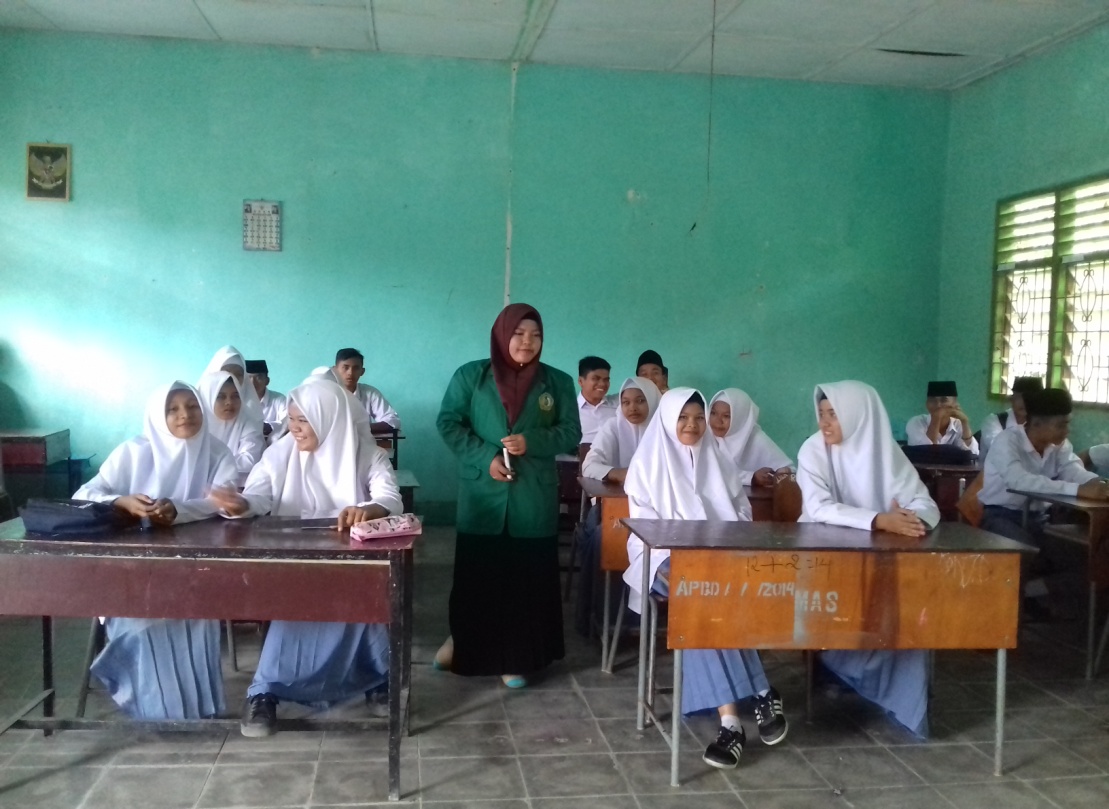 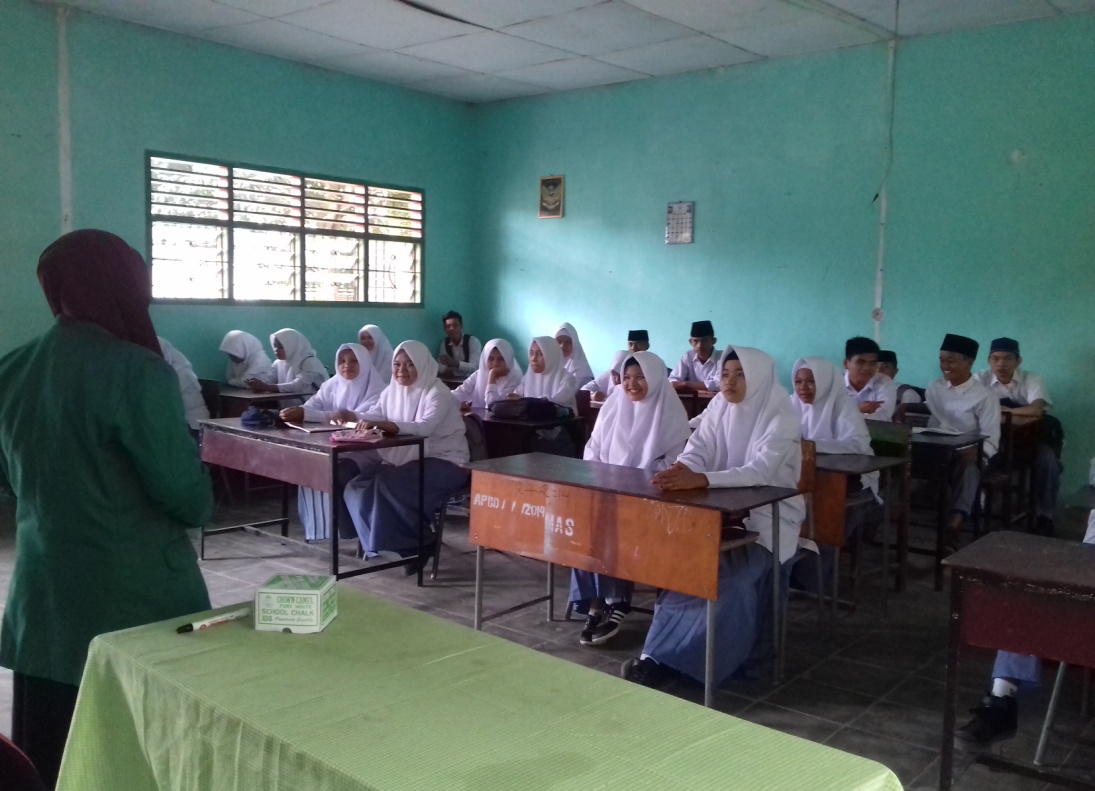 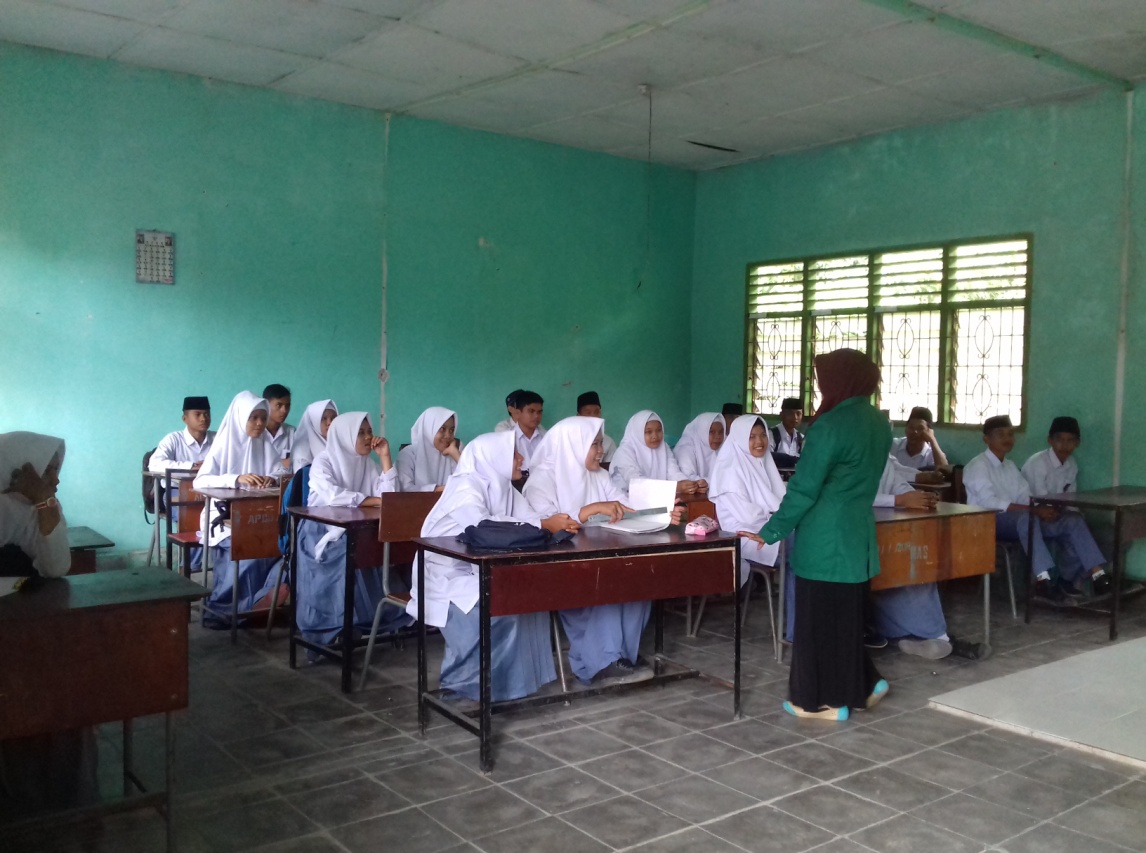 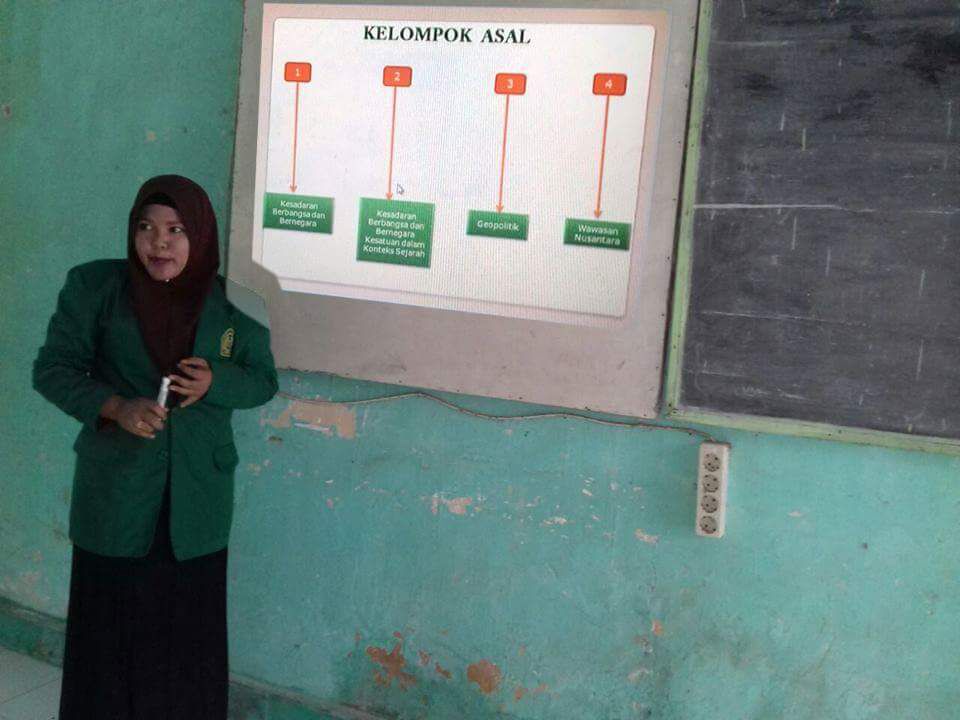 KegiatanDeskripsi KegiatanAlokasi waktuPendahuluanGuru mempersiapkan kelas agar lebih kondusif untuk proses belajar mengajar; kerapian dan kebersihan ruang kelas, presensi (absensi, kebersihan, kelas, menyiapkan media dan alat serta buku yang diperlukan).Guru memberikan penguatan tentang aspek motivasi belajar dan sikap spiritual siswa berkaitan dengan rasa syukur siswa masih dapat datang ke sekolah mengikuti pelajaran dan dalam kondisi sehat.Guru menyampaikan topik yang akan dibahas tentang “Pentingnya kesadaran Berbangsa dan Bernegara kesatuan”. Menyampaikan tujuan pembelajaran dengan menggunakan media powerpoint5 menitIntiMengamatiPeserta didik membaca materi pelajaran yang telah dibagi-bagi menjadi beberapa sub bab tentang membangun kesadaran berbangsa dan bernegara (buku PPKn Kelas X dan buku penunjang lainnya).MenanyaPeserta didik membuat pertanyaan dari masing-masing sub bab yang telah dibagikan.Mengeksperimenkan/MengeksplorasikanPeserta didik dibagi atas beberapa kelompok (5-6 orang)Masing-masing peserta didik/ setiap anggota kelompok ditugaskan dan bertanggung jawab untuk mempelajari sub bab yang telah dibagikan.Anggota dari kelompok lain yang telah mempelajari sub bab yang sama bertemu dalam kelompok - kelompok ahli untuk mendiskusikannya.MengasosiasikanSetiap anggota kelompok ahli/peserta didik kembali lagi ke kelompoknya bertugas mengajar teman-temannya.MengkomunikasikanPeserta didik (kelompok) mengumpulkan hasil analisis kesadaran berbangsa dan bernegara (secara tertulis)75 menitPenutupGuru menyimpulkan hasil pemaparan memaknai pentingnya kesadaran Berbangsa dan Bernegara yang dilanjutkan dengan umpan balik secara lisan kepada peserta didik.Memberikan tugas berupa tes pilihan berganda mengenai pentingnya kesadaran Berbangsa dan BernegaraGuru mengakhiri pembelajaran dengan mengucapkan rasa syukur kepada Allah SWT, Tuhan YME bahwa pertemuan kali ini telah berlangsung dengan baik dan lancar10 menitNomor Soal Pilihan BergandaSkor BenarSkor Salah1502503504505506507508509501050Nomor Soal UraianSkor BenarSkor Salah110025031004505200NoAspekIndikatorDeskriptorDeskriptorDeskriptorDeskriptorNoAspekIndikator12341.Membuka Pelajaran1. Menarik perhatian siswa1.Membuka Pelajaran2.Menjelaskan tujuan pembelajaran 1.Membuka Pelajaran3. Memotivasi siswa2.Penggunaan waktu dan teknik pembelajaran1. Menyiapkan rencana pelaksanaan pembelajaran2.Penggunaan waktu dan teknik pembelajaran2. Menyiapkan media powerpoint sebagai sumber ajar2.Penggunaan waktu dan teknik pembelajaran3. Menentukan objek pembelajaran2.Penggunaan waktu dan teknik pembelajaran4. Membuat keputusan menempatkan siswa dalam kelompok-kelompok belajar sebelum pembelajaran dimulai disesuaikan dengan model pembelajaran cooperative learning jigsaw.2.Penggunaan waktu dan teknik pembelajaran5. Menerangkan tugas dan tujuan akhir pada siswa2.Penggunaan waktu dan teknik pembelajaran6.  Menjelaskan materi tentang membangun kesadaran berbangsa dan bernegara dengan menggunakan model pembelajaran cooperative learning jigsaw 3.Melibatkan siswa dalam proses pembelajaran1. Upaya guru memfokuskan perhatian siswa dalam proses pembelajaran3.Melibatkan siswa dalam proses pembelajaran2. Mengamati kegiatan siswa dalam menyelesaikan tugas yang diberikan 4.Komunikasi dengan siswa1. Pengungkapan pertanyaan yang jelas dan benar4.Komunikasi dengan siswa2. Memberi respon atas pertanyaan siswa4.Komunikasi dengan siswa3. Mengembangkan keberanian siswa dalam mengemukakan pendapat4.Komunikasi dengan siswa4. Mengevaluasi prestasi siswa dan membantu siswa dengan cara mendiskusikan cara kerjasama. 5.Menutup isi pelajaran1. Merangkum isi pelajaran5.Menutup isi pelajaran2. Memberi tugas5.Menutup isi pelajaran3. Pemberian penghargaan JumlahJumlahJumlah1630Rata-rataRata-rataRata-rata46464646KeteranganKeteranganKeterangan63,8%63,8%63,8%63,8%NoAktivitas yang diamatiJumlah siswaPersentaseNoAktivitas yang diamatiJumlah siswaPersentase1.Pemusatan perhatian pada penjelasan guru2066,66%2.Bertanya pada saat proses belajar mengajar1550%3.Menjawab pertanyaan guru1343,33%4.Berani menyampaikan pendapat dalam kelompok1446,66%5.Aktif didalam kelompok1756,66%6.Tanggung jawab dalam kelompok1653,33%7.Dapat berdiskusi dengan teman kelompok2066,66%8.Dapat menjawab pertanyaan kelompok lain1240%JumlahJumlah423,3%423,3%Persentase rata-rataPersentase rata-rata52,91%52,91%NoNama SiswaPertemuan IPertemuan IPertemuan IPertemuan IPertemuan IPertemuan IPertemuan IPertemuan INoNama SiswaA1A2A3A4A5A6A7A81Ade Indah Sari Margolang2Ahmad Anshori3Anggi Syariful Bahri4Bobby Bagaskara5Bayu Anggara Sinaga6Citra Novi Delsi7Desi Rani Batubara8Fahmi Rahmadsyah9Febri Rahmadani Sitorus10Hasniar Lubis11Indah Purnama Sari12Indra Putra SaktiLubis13Jelita Putri Siregar14Kartika Wardani15Lusi Arianti Siagian16Muhammad Arbain17Muhammad Indra Halomoan18Nadya Sartika19Nadrah Fadhilah Lubis20Nelda HenitaNasution21Nurjannah Sianipar22Nurul Huda23Putri Budiarti24Rezky Khoiru Sinaga25Rizky Syahputra26Susi Adeliana Putri27Sakti Fajar Khoir Siregar28Siti Fazriani Hasanah Sitorus29Winda Febriani30Zuanda Anggara SinagaJumlah Aspek Yang DiamatiJumlah Aspek Yang Diamati2015131417162012%%66,66%50%43,33%46,66%56,66%53,33%66,66%40%Persentase Rata-Rata Aktivitas Belajar PPKn Siklus IPersentase Rata-Rata Aktivitas Belajar PPKn Siklus IPersentase Rata-Rata Aktivitas Belajar PPKn Siklus IPersentase Rata-Rata Aktivitas Belajar PPKn Siklus IPersentase Rata-Rata Aktivitas Belajar PPKn Siklus IPersentase Rata-Rata Aktivitas Belajar PPKn Siklus IPersentase Rata-Rata Aktivitas Belajar PPKn Siklus IPersentase Rata-Rata Aktivitas Belajar PPKn Siklus I52,91%52,91%NoNama SiswaNilai Hasil BelajarKeterangan1Ade Indah Sari Margolang85Tuntas2Ahmad Anshori75Tuntas3Anggi Syariful Bahri60Tidak Tuntas4Bobby Bagaskara60Tidak Tuntas5Bayu Anggara Sinaga60Tidak Tuntas6Citra Novi Delsi80Tuntas7Desi Rani Batubara85Tuntas8Fahmi Rahmadsyah70Tidak Tuntas9Febri Rahmadani Sitorus80Tuntas10Hasniar Lubis85Tuntas11Indah Purnama Sari80Tuntas12Indra Putra SaktiLubis60Tidak Tuntas13Jelita Putri Siregar85Tuntas14Kartika Wardani75Tuntas15Lusi Arianti Siagian50Tidak Tuntas16Muhammad Arbain60Tidak Tuntas17Muhammad Indra Halomoan75Tuntas18Nadya Sartika80Tuntas19Nadrah Fadhilah Lubis85Tuntas20Nelda HenitaNasution70Tidak Tuntas21Nurjannah Sianipar50Tidak Tuntas22Nurul Huda80Tuntas23Putri Budiarti70Tidak Tuntas24Rezky Khoiru Sinaga80Tuntas25Rizky Syahputra85Tuntas26Susi Adeliana Putri70Tidak Tuntas27Sakti Fajar Khoir Siregar80Tuntas28Siti Fazriani Hasanah Sitorus85Tuntas29Winda Febriani75Tuntas30Zuanda Anggara Sinaga65Tidak TuntasKegiatanDeskripsi KegiatanAlokasi waktuPendahuluanGuru mempersiapkan kelas agar lebih kondusif untuk proses belajar mengajar; kerapian dan kebersihan ruang kelas, presensi (absensi, kebersihan, kelas, menyiapkan media dan alat serta buku yang diperlukan).Guru memberikan penguatan tentang aspek motivasi belajar dan sikap spiritual siswa berkaitan dengan rasa syukur siswa masih dapat datang ke sekolah mengikuti pelajaran dan dalam kondisi sehat.Guru menyampaikan topik yang akan dibahas tentang “Pentingnya kesadaran Berbangsa dan Bernegara kesatuan”. Menyampaikan tujuan pembelajaran dengan menggunakan media powerpoint5 menitIntiMengamatiPeserta didik membaca materi pelajaran yang telah dibagi-bagi menjadi beberapa sub bab tentang membangun kesadaran berbangsa dan bernegara (buku PPKn Kelas X dan buku penunjang lainnya).MenanyaPeserta didik membuat pertanyaan dari masing-masing sub bab yang telah dibagikan.Mengeksperimenkan/MengeksplorasikanPeserta didik dibagi atas beberapa kelompok (5-6 orang)Masing-masing peserta didik/ setiap anggota kelompok ditugaskan dan bertanggung jawab untuk mempelajari sub bab yang telah dibagikan.Anggota dari kelompok lain yang telah mempelajari sub bab yang sama bertemu dalam kelompok - kelompok ahli untuk mendiskusikannya.MengasosiasikanSetiap anggota kelompok ahli/peserta didik kembali lagi ke kelompoknya bertugas mengajar teman-temannya.MengkomunikasikanPeserta didik (kelompok) mengumpulkan hasil analisis kesadaran berbangsa dan bernegara (secara tertulis)75 menitPenutupGuru menyimpulkan hasil pemaparan memaknai pentingnya kesadaran Berbangsa dan Bernegara yang dilanjutkan dengan umpan balik secara lisan kepada peserta didik.Memberikan tugas berupa tes pilihan berganda mengenai pentingnya kesadaran Berbangsa dan BernegaraGuru mengakhiri pembelajaran dengan mengucapkan rasa syukur kepada Allah SWT, Tuhan YME bahwa pertemuan kali ini telah berlangsung dengan baik dan lancar10 menitNomor Soal Pilihan BergandaSkor BenarSkor Salah1502503504505506507508509501050Nomor Soal UraianSkor BenarSkor Salah110025031004505200NoAspekIndikatorDeskriptorDeskriptorDeskriptorDeskriptor12341.Membuka Pelajaran1. Menarik perhatian siswa1.Membuka Pelajaran2. Menjelaskan tujuan pembelajaran 1.Membuka Pelajaran3. Memotivasi siswa2.Penggunaan waktu dan teknik pembelajaran1. Menyiapkan rencana pelaksanaan pembelajaran2.Penggunaan waktu dan teknik pembelajaran2. Menyiapkan media powerpoint sebagai sumber ajar2.Penggunaan waktu dan teknik pembelajaran3. Menentukan objek pembelajaran2.Penggunaan waktu dan teknik pembelajaran4. Membuat keputusan menempatkan siswa dalam kelompok-kelompok belajar sebelum pembelajaran dimulai disesuaikan dengan model pembelajaran cooperative learning jigsaw.2.Penggunaan waktu dan teknik pembelajaran5. Menerangkan tugas dan tujuan akhir pada siswa2.Penggunaan waktu dan teknik pembelajaran6.  Menjelaskan materi tentang membangun kesadaran berbangsa dan bernegara dengan menggunakan model pembelajaran cooperative learning jigsaw 3.Melibatkan siswa dalam proses pembelajaran1. Upaya guru memfokuskan perhatian siswa dalam proses pembelajaran3.Melibatkan siswa dalam proses pembelajaran2. Mengamati kegiatan siswa dalam menyelesaikan tugas yang diberikan 4.Komunikasi dengan siswa1. Pengungkapan pertanyaan yang jelas dan benar4.Komunikasi dengan siswa2. Memberi respon atas pertanyaan siswa4.Komunikasi dengan siswa3. Mengembangkan keberanian siswa dalam mengemukakan pendapat4.Komunikasi dengan siswa4. Mengevaluasi prestasi siswa dan membantu siswa dengan cara mendiskusikan cara kerjasama. 5.Menutup isi pelajaran1. Merangkum isi pelajaran5.Menutup isi pelajaran2. Memberi tugas5.Menutup isi pelajaran3. Pemberian penghargaan JumlahJumlahJumlah2440Rata-rataRata-rataRata-rata64646464KeteranganKeteranganKeterangan88%88%88%88%NoAktivitas yang diamatiJumlah siswaPersentaseNoAktivitas yang diamatiJumlah siswaPersentase1.Pemusatan perhatian pada penjelasan guru2790%2.Bertanya pada saat proses belajar mengajar2583,33%3.Menjawab pertanyaan guru2480%4.Berani menyampaikan pendapat dalam kelompok2583,33%5.Aktif didalam kelompok2480%6.Tanggung jawab dalam kelompok2686,66%7.Dapat berdiskusi dengan teman kelompok2686,66%8.Dapat menjawab pertanyaan kelompok lain2376,66%JumlahJumlah666,64666,64Persentase rata-rataPersentase rata-rata83,33%83,33%NoNama SiswaPertemuan IPertemuan IPertemuan IPertemuan IPertemuan IPertemuan IPertemuan IPertemuan INoNama SiswaA1A2A3A4A5A6A7A81Ade Indah Sari Margolang2Ahmad Anshori3Anggi Syariful Bahri4Bobby Bagaskara5Bayu Anggara Sinaga6Citra Novi Delsi7Desi Rani Batubara8Fahmi Rahmadsyah9Febri Rahmadani Sitorus10Hasniar Lubis11Indah Purnama Sari12Indra Putra SaktiLubis13Jelita Putri Siregar14Kartika Wardani15Lusi Arianti Siagian16Muhammad Arbain17Muhammad Indra Halomoan18Nadya Sartika19Nadrah Fadhilah Lubis20Nelda HenitaNasution21Nurjannah Sianipar22Nurul Huda23Putri Budiarti24Rezky Khoiru Sinaga25Rizky Syahputra26Susi Adeliana Putri27Sakti Fajar Khoir Siregar28Siti Fazriani Hasanah Sitorus29Winda Febriani30Zuanda Anggara SinagaJumlah Aspek Yang DiamatiJumlah Aspek Yang Diamati2725242524262623%%90%83,33%80%83,33%80%86,66%86,66%76,66%Persentase Rata-Rata Aktivitas Belajar PPKn Siklus IPersentase Rata-Rata Aktivitas Belajar PPKn Siklus IPersentase Rata-Rata Aktivitas Belajar PPKn Siklus IPersentase Rata-Rata Aktivitas Belajar PPKn Siklus IPersentase Rata-Rata Aktivitas Belajar PPKn Siklus IPersentase Rata-Rata Aktivitas Belajar PPKn Siklus IPersentase Rata-Rata Aktivitas Belajar PPKn Siklus IPersentase Rata-Rata Aktivitas Belajar PPKn Siklus I83,33%83,33%NoNama SiswaNilai Hasil BelajarKeterangan1Ade Indah Sari Margolang90Tuntas2Ahmad Anshori85Tuntas3Anggi Syariful Bahri80Tuntas4Bobby Bagaskara70Tidak Tuntas5Bayu Anggara Sinaga80Tuntas6Citra Novi Delsi85Tuntas7Desi Rani Batubara90Tuntas8Fahmi Rahmadsyah75Tuntas9Febri Rahmadani Sitorus85Tuntas10Hasniar Lubis85Tuntas11Indah Purnama Sari80Tuntas12Indra Putra SaktiLubis75Tuntas13Jelita Putri Siregar90Tuntas14Kartika Wardani75Tuntas15Lusi Arianti Siagian70Tidak Tuntas16Muhammad Arbain75Tuntas17Muhammad Indra Halomoan80Tuntas18Nadya Sartika85Tuntas19Nadrah Fadhilah Lubis85Tuntas20Nelda HenitaNasution75Tuntas21Nurjannah Sianipar75Tuntas22Nurul Huda85Tuntas23Putri Budiarti75Tuntas24Rezky Khoiru Sinaga85Tuntas25Rizky Syahputra90Tuntas26Susi Adeliana Putri75Tuntas27Sakti Fajar Khoir Siregar80Tuntas28Siti Fazriani Hasanah Sitorus85Tuntas29Winda Febriani80Tuntas30Zuanda Anggara Sinaga70Tidak Tuntas